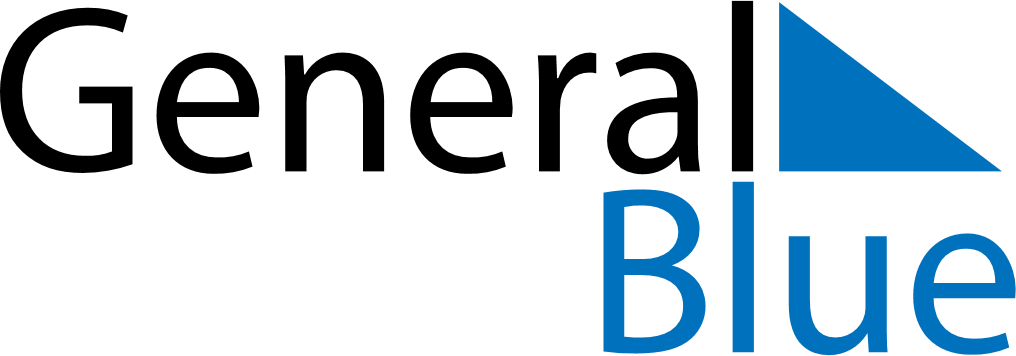 June 2024June 2024June 2024June 2024June 2024June 2024June 2024Laguna Yema, Formosa, ArgentinaLaguna Yema, Formosa, ArgentinaLaguna Yema, Formosa, ArgentinaLaguna Yema, Formosa, ArgentinaLaguna Yema, Formosa, ArgentinaLaguna Yema, Formosa, ArgentinaLaguna Yema, Formosa, ArgentinaSundayMondayMondayTuesdayWednesdayThursdayFridaySaturday1Sunrise: 7:40 AMSunset: 6:24 PMDaylight: 10 hours and 43 minutes.23345678Sunrise: 7:41 AMSunset: 6:24 PMDaylight: 10 hours and 43 minutes.Sunrise: 7:41 AMSunset: 6:24 PMDaylight: 10 hours and 42 minutes.Sunrise: 7:41 AMSunset: 6:24 PMDaylight: 10 hours and 42 minutes.Sunrise: 7:42 AMSunset: 6:24 PMDaylight: 10 hours and 42 minutes.Sunrise: 7:42 AMSunset: 6:24 PMDaylight: 10 hours and 41 minutes.Sunrise: 7:43 AMSunset: 6:24 PMDaylight: 10 hours and 41 minutes.Sunrise: 7:43 AMSunset: 6:24 PMDaylight: 10 hours and 40 minutes.Sunrise: 7:43 AMSunset: 6:24 PMDaylight: 10 hours and 40 minutes.910101112131415Sunrise: 7:44 AMSunset: 6:24 PMDaylight: 10 hours and 40 minutes.Sunrise: 7:44 AMSunset: 6:24 PMDaylight: 10 hours and 39 minutes.Sunrise: 7:44 AMSunset: 6:24 PMDaylight: 10 hours and 39 minutes.Sunrise: 7:44 AMSunset: 6:24 PMDaylight: 10 hours and 39 minutes.Sunrise: 7:45 AMSunset: 6:24 PMDaylight: 10 hours and 39 minutes.Sunrise: 7:45 AMSunset: 6:24 PMDaylight: 10 hours and 38 minutes.Sunrise: 7:45 AMSunset: 6:24 PMDaylight: 10 hours and 38 minutes.Sunrise: 7:46 AMSunset: 6:24 PMDaylight: 10 hours and 38 minutes.1617171819202122Sunrise: 7:46 AMSunset: 6:24 PMDaylight: 10 hours and 38 minutes.Sunrise: 7:46 AMSunset: 6:25 PMDaylight: 10 hours and 38 minutes.Sunrise: 7:46 AMSunset: 6:25 PMDaylight: 10 hours and 38 minutes.Sunrise: 7:47 AMSunset: 6:25 PMDaylight: 10 hours and 38 minutes.Sunrise: 7:47 AMSunset: 6:25 PMDaylight: 10 hours and 38 minutes.Sunrise: 7:47 AMSunset: 6:25 PMDaylight: 10 hours and 38 minutes.Sunrise: 7:47 AMSunset: 6:25 PMDaylight: 10 hours and 37 minutes.Sunrise: 7:48 AMSunset: 6:26 PMDaylight: 10 hours and 38 minutes.2324242526272829Sunrise: 7:48 AMSunset: 6:26 PMDaylight: 10 hours and 38 minutes.Sunrise: 7:48 AMSunset: 6:26 PMDaylight: 10 hours and 38 minutes.Sunrise: 7:48 AMSunset: 6:26 PMDaylight: 10 hours and 38 minutes.Sunrise: 7:48 AMSunset: 6:26 PMDaylight: 10 hours and 38 minutes.Sunrise: 7:48 AMSunset: 6:27 PMDaylight: 10 hours and 38 minutes.Sunrise: 7:48 AMSunset: 6:27 PMDaylight: 10 hours and 38 minutes.Sunrise: 7:48 AMSunset: 6:27 PMDaylight: 10 hours and 38 minutes.Sunrise: 7:49 AMSunset: 6:27 PMDaylight: 10 hours and 38 minutes.30Sunrise: 7:49 AMSunset: 6:28 PMDaylight: 10 hours and 39 minutes.